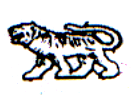 АДМИНИСТРАЦИЯ МИХАЙЛОВСКО МУНИЦИПАЛЬНОГО РАЙОНА ПРИМОРСКОГО КРАЯП О С Т А Н О В Л Е Н И Е10.07.2017                                        с. Михайловка                                             № 966-паО внесении изменений в постановление администрации Михайловского муниципального района от 11.07.2016 года № 445-па «Об утверждении административного регламента по предоставлению администрацией Михайловского муниципального района муниципальной услуги «Предоставление специализированного жилого помещения»В соответствии c Жилищным кодексом Российской Федерации, Федеральным законом от 06.10.2003 № 131-ФЗ «Об общих принципах организации местного самоуправления в Российской Федерации», Федеральным законом от 03.07.2016 № 361-ФЗ «О внесении изменений в отдельные законодательные акты Российской Федерации и признания утратившим силу отдельных законодательных актов Российской Федерации», Уставом Михайловского муниципального района, протестом прокурора Михайловского района от 30.06.2017 №7-22-2017/2938 на постановление администрации Михайловского муниципального района от 11.07.2016 № 445-па «Об утверждении административного регламента по предоставлению администрацией Михайловского муниципального района муниципальной услуги «Предоставление специализированного жилого помещения» администрация Михайловского муниципального районаПОСТАНОВЛЯЕТ:1. Удовлетворить протест прокурора на пункты 2.7.7, 4.3.1, 6.4.4, 9.6.2 постановления администрации Михайловского муниципального района от 11.07.2016 № 445-па «Об утверждении административного регламента по предоставлению администрацией Михайловского муниципального районамуниципальной услуги «Предоставление специализированного жилого поме-щения» 2. Внести в административный регламент по предоставлению администрацией Михайловского муниципального района муниципальной услуги «Предоставление специализированного жилого помещения», утвержденный постановлением администрации Михайловского муниципального района от 11.07.2016 года № 445-па «Об утверждении административного регламента по предоставлению администрацией Михайловского муниципального района муниципальной услуги «Предоставление специализированного жилого помещения» (далее – Регламент), следующие изменения:2.1. Заменить в пункте 4.3.1 Регламента слова «Единый государственный реестр прав на недвижимое имущество и сделок с ним» словом «Единый государственный реестр недвижимости»;2.2. Заменить в пункте 6.6.4. Регламента слова «Единый государственный реестр прав на недвижимое имущество и сделок с ним» словом «Единый государственный реестр недвижимости»;2.3. Заменить в пункте 9.6.2. Регламента слова «Единый государственный реестр прав на недвижимое имущество и сделок с ним» словом «Единый государственный реестр недвижимости»;3. Муниципальному казённому учреждению «Управление по организационно-техническому обеспечению деятельности администрации Михайловского муниципального района» (Шевченко) разместить данное постановление на официальном сайте администрации Михайловского муниципального района.4. Настоящее постановление вступает в силу с момента официального размещения на сайте администрации Михайловского муниципального района и распространяется на правоотношения, возникшие с 01.01.2017 года.5. Контроль за выполнением настоящего постановления возложить на заместителя главы администрации муниципального района В.Г. Смирнову.Глава Михайловского муниципального района –глава администрации района                                                           В.В. Архипов